Неделя школьного питания  в МБОУ СОШ №1На основании распоряжения  Министерства просвещения Российской Федерации и Федерального центра мониторинга питания обучающихся, в целях совершенствования организации питания обучающихся, формирования здоровых привычек в семьях, обмена опытом между школьными поварами, специалистами в области питания и родителями в период с 11 по 15 декабря 2023 года в МБОУ СОШ №1  проведена «Неделя школьного питания».Задачи:
1. Формировать представление у детей о здоровом питании, познакомить детей с понятием «правильное питание», «витамины».
2. Воспитывать в детях чувство ответственности за свое здоровье и здоровье окружающих, прививать потребность к здоровой еде.
3. Вовлекать детей и родителей в активную совместную деятельность, развивать умение взаимодействовать друг с другом, навыки партнерской деятельности.
4. Способствовать эмоциональному, духовно-нравственному и интеллектуальному развитию.
5. Способствовать развитию познавательной активности и творческих способностей.Планпроведения «Недели школьного питания» в период 21-15 декабря 2023 г.                                            Фотоматериалы недели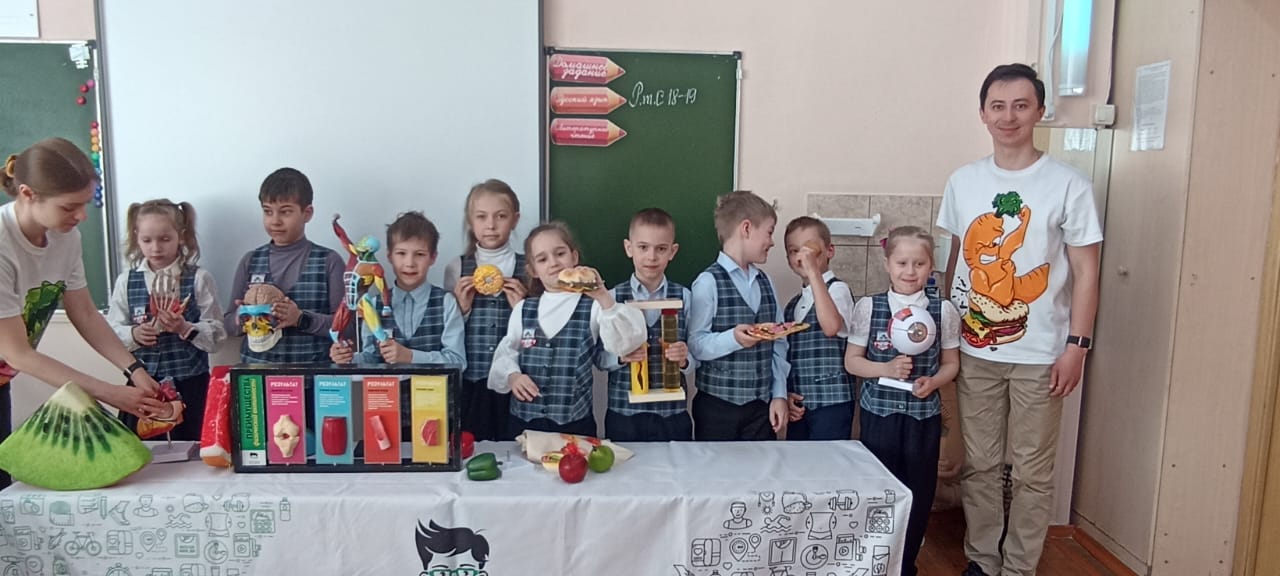 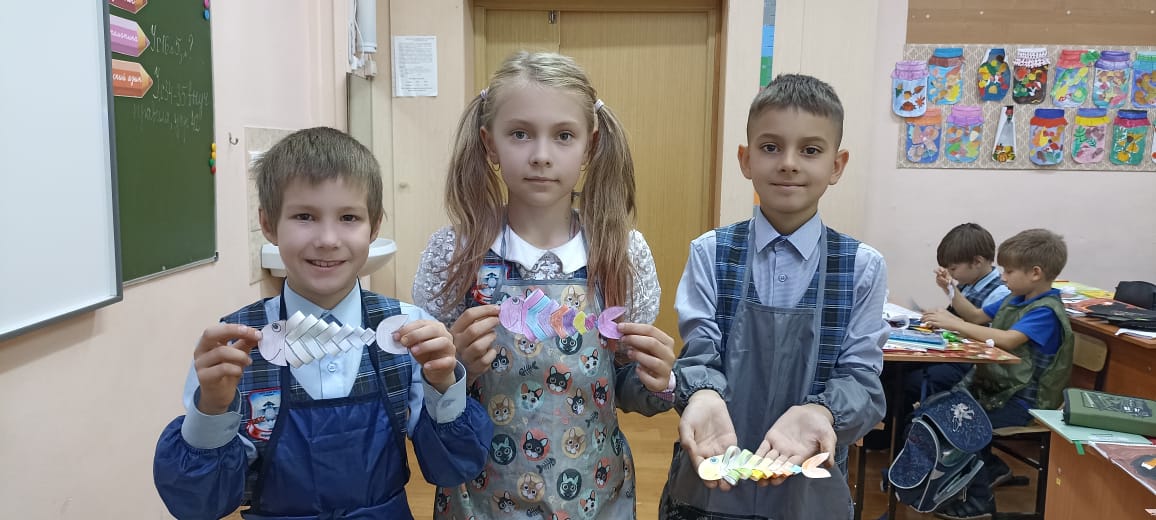 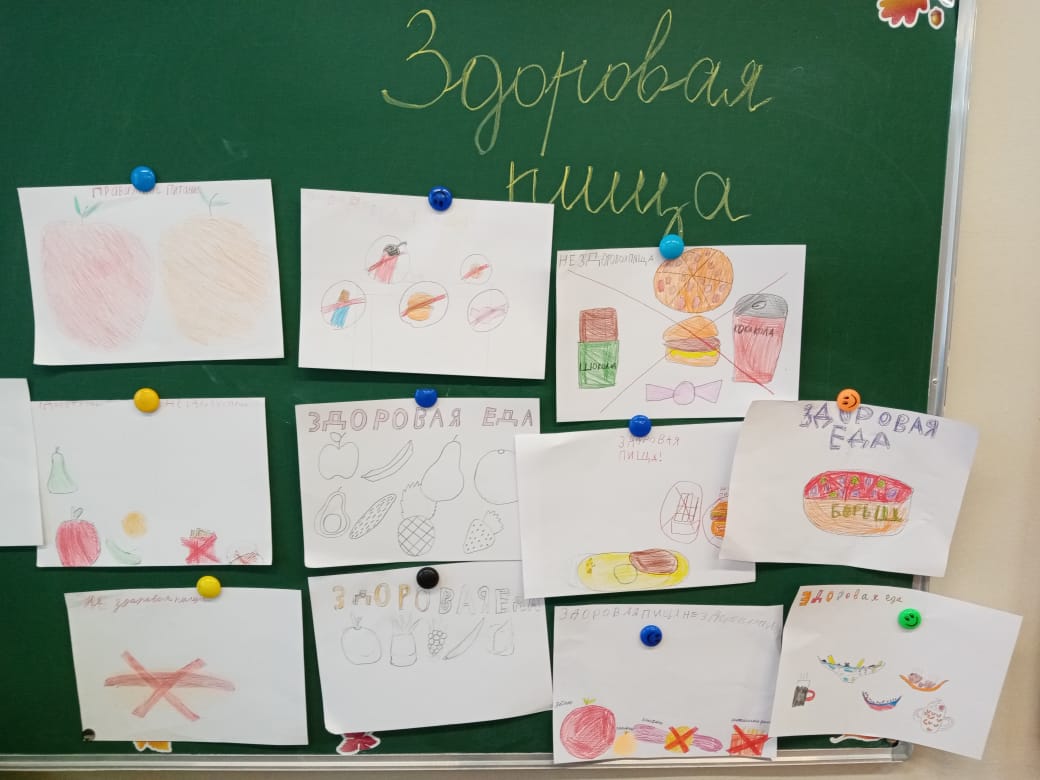 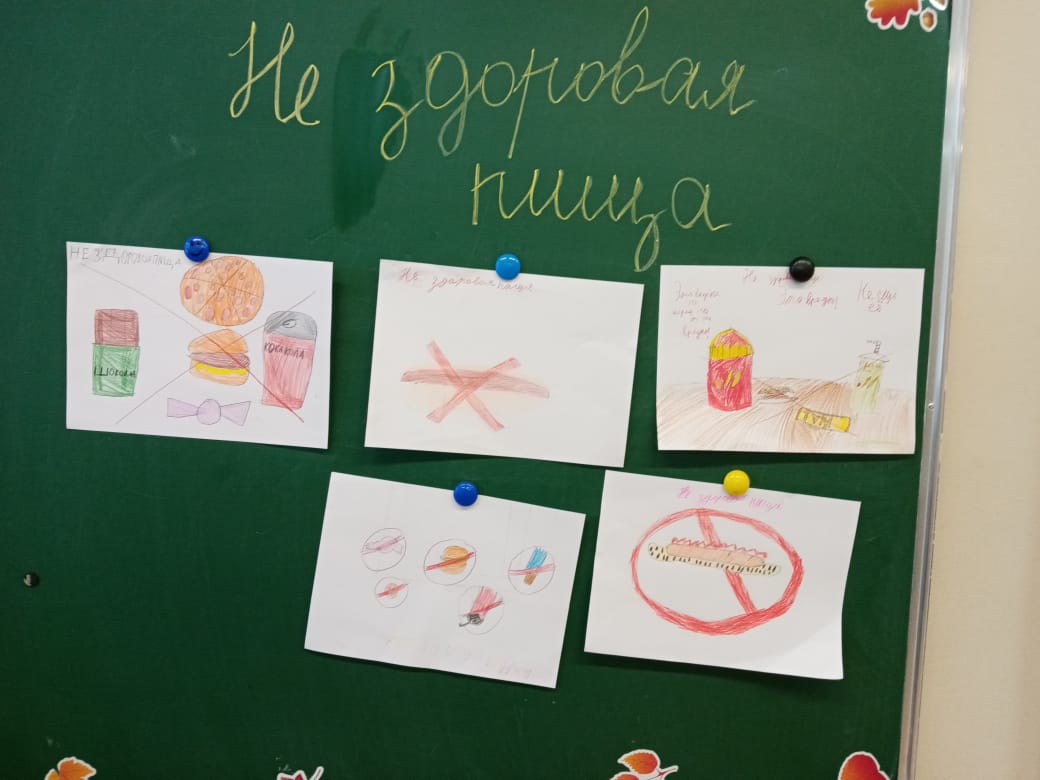 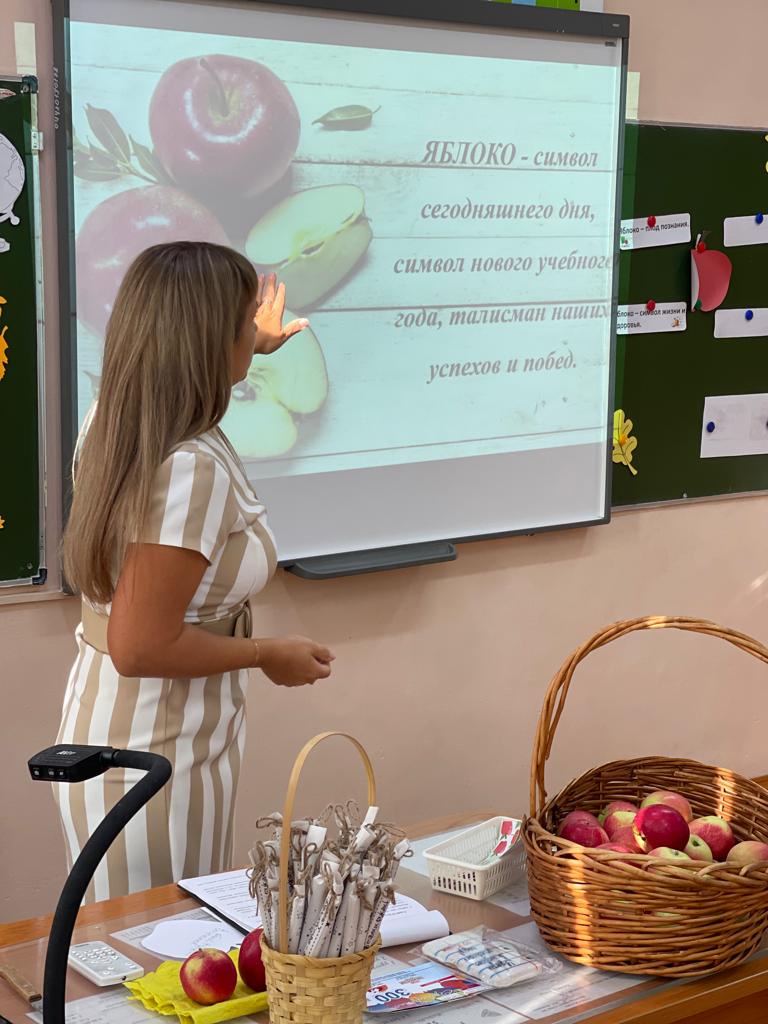 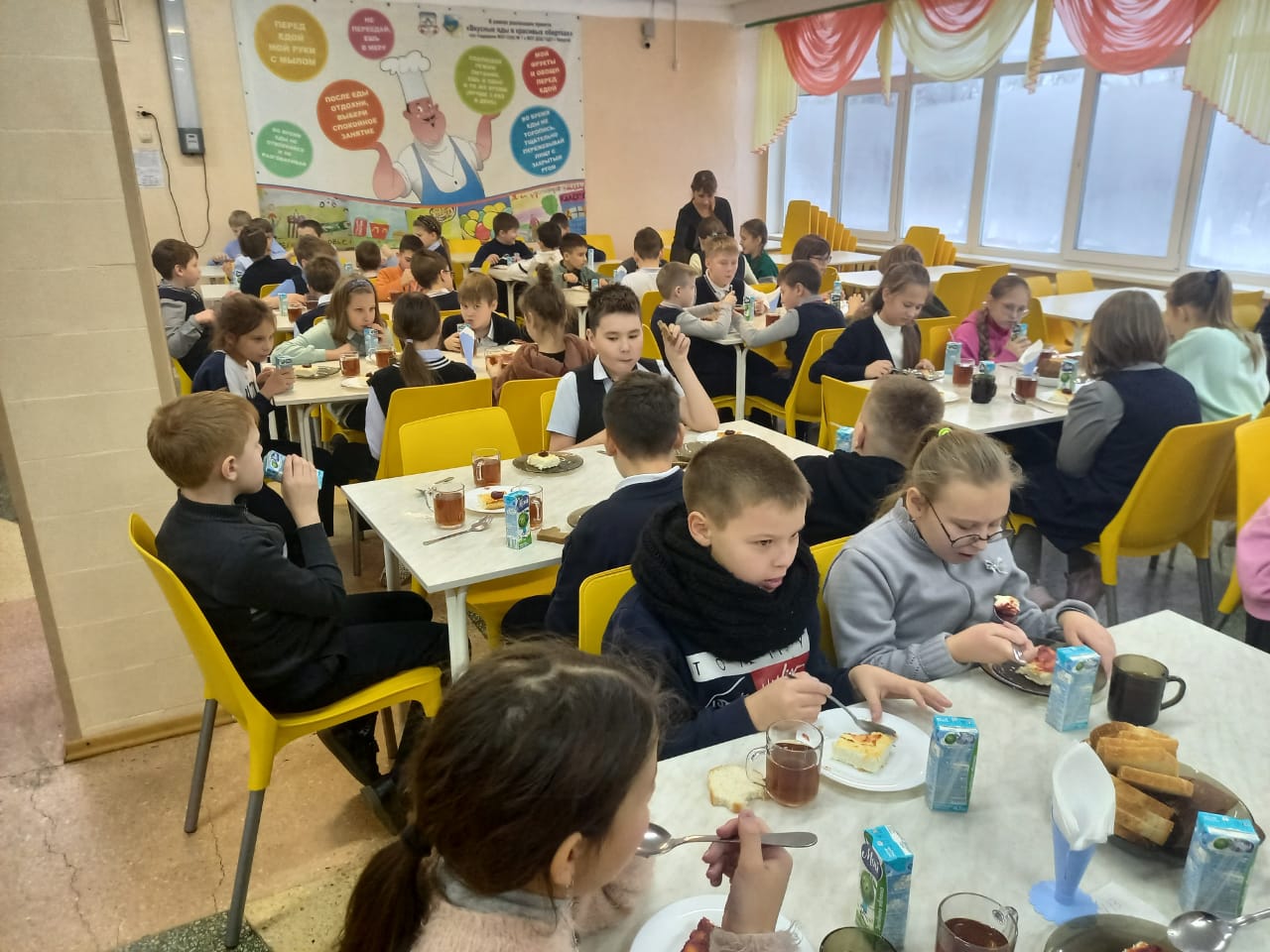 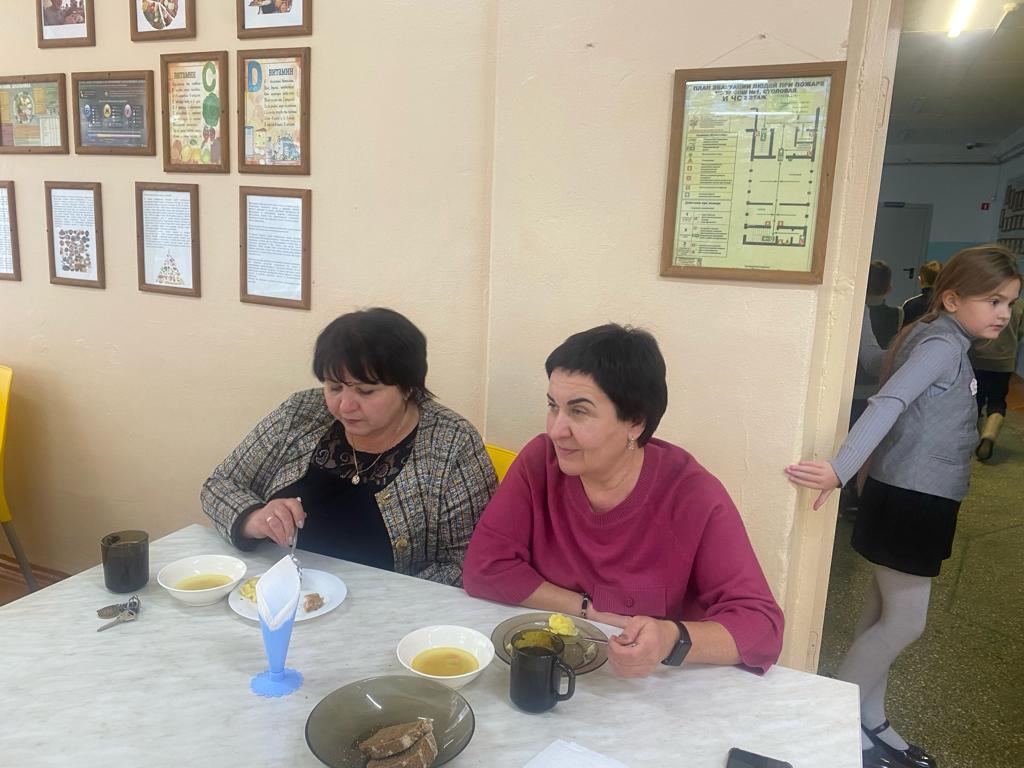 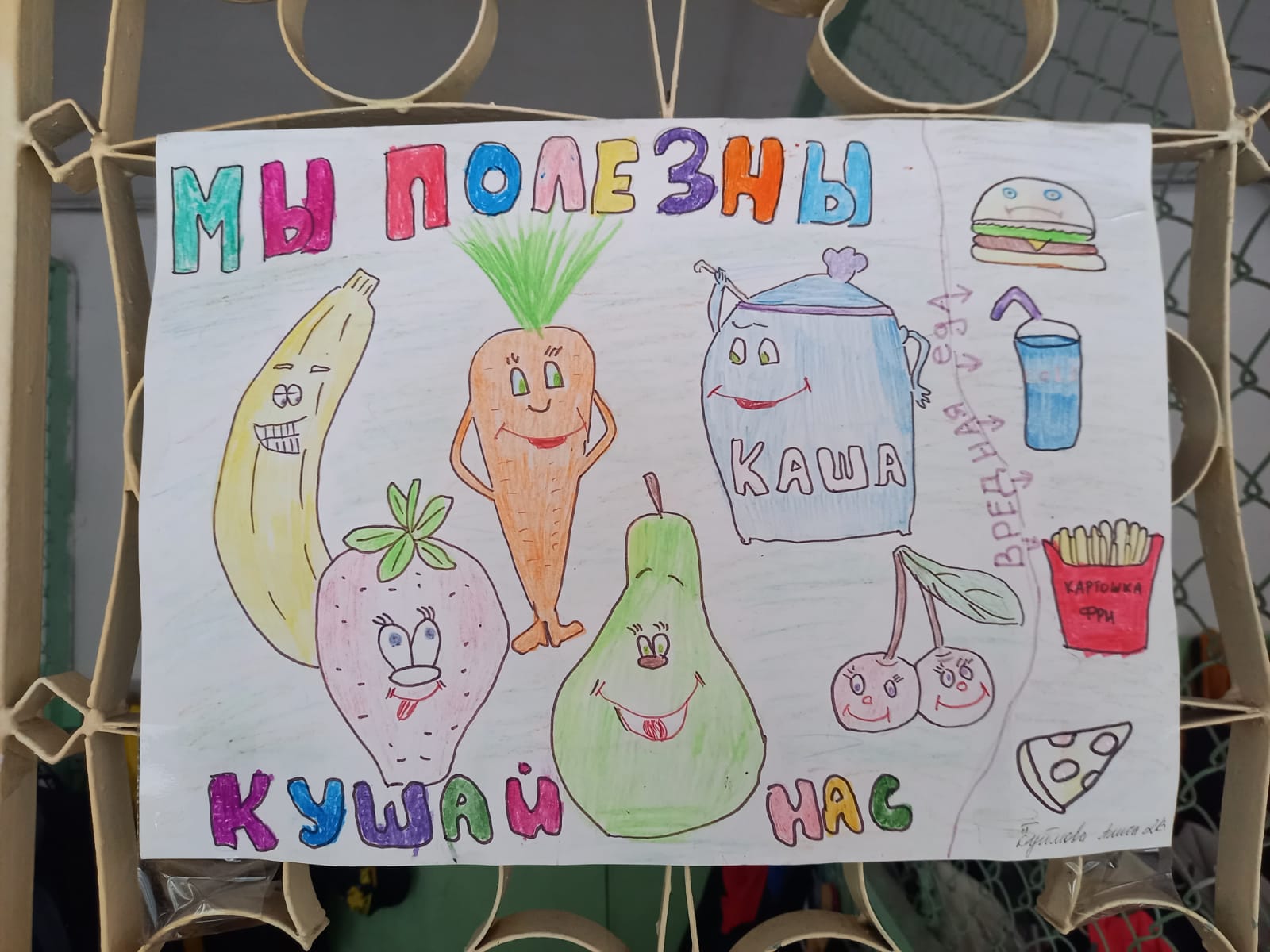 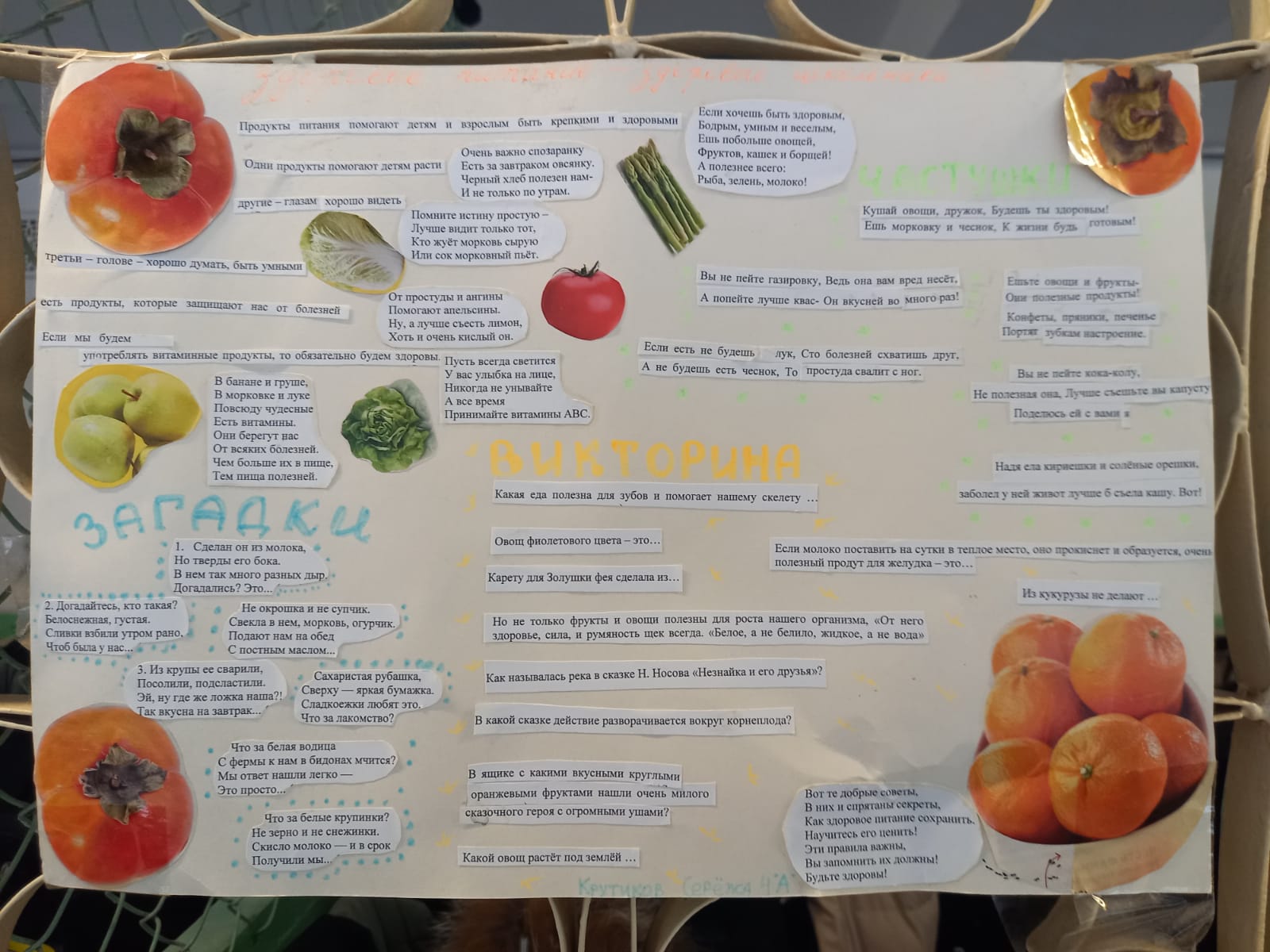 №ДатаМероприятияКраткое описаниеОтветственные111.12.2023Открытие «Недели школьного питания»Классный час «Здоровое питание школьника»Классные руководители объяснили  обучающимся понятие «правильное питание», его значение  для сохранения здоровья, даны рекомендации по ведению здорового образа жизни. Проведены классные часы на темы «Вредные продукты», «Что мы едим и пьем», «Здоровая еда – здоровая нация».Классные руководители 1-11 классов212.12.2023Анкетирование родителей по удовлетворенности качеством получаемого детьми  школьного питанияОпрос проводился  с целью выявления предложений по совершенствованию организаций питания в школе, приняло участие 269 родителей.Классные руководители 1-11 классов313.12.2023Конкурс рекламных плакатов «Ты есть то, что ты ешь» 	В выставке приняли участие учащиеся 1-11 классов.Классные руководители 1-11 классов414.12.2023Организация дегустационного стола для родителейВ рамках родительского контроля проведена дегустация школьных завтраков и обедов. Составлен  акт контроля школьного питания, опубликован на сайте  МБОУ СОШ №1, на сайте «Демография»Члены родительского  контроля515.12.2023Конкурс рисунков на тему «Здоровое питание»В выставке приняли участие учащиеся 1-11 классов.Классные руководители 1-11 классов